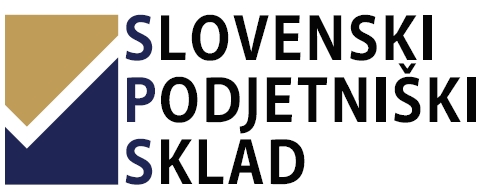 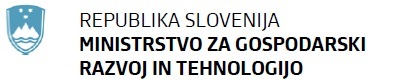 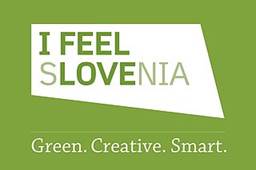 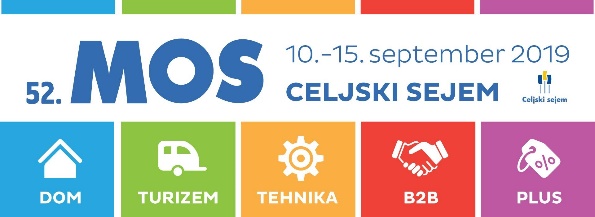 Dogovor za razvoj regij